егерме  hигезенсе  сакырылышы                               двадцать восьмой  созыв                                осенсе   ултырышы                                                    третье   заседание         КАРАР                                                                   РЕШЕНИЕ               20 сентябрь   2019 й .                 № 18                 20 сентября    2019 г.         В соответствии с Федеральным законом от 06.10.2003 N 131-ФЗ "Об общих принципах организации местного самоуправления в Российской Федерации", статьями 40 Градостроительного кодекса Российской Федерации Совет сельского поселения Кушнаренковский сельсовет на основании Протокола заседания комиссии по проведению общественных обсуждений    от  18.09.2019 и Заключения о результатах общественных обсуждений от  18.09.2019 .Совет сельского поселения Кушнаренковский сельсовет РЕШИЛ:    1.Предоставить  Муратовой Лилие Назировне   разрешение  на   изменение вида разрешенного использования земельного участка с кадастровым номером 02:36:070128:278 местоположение: Кушнаренковский район, с.Кушнаренково, ул.Красноармейская д.141   с вида разрешенного использования - «ЛПХ », на вид разрешенного использования - « ОД-1».   2. Обнародовать, разместив на официальном сайте сельского поселения Кушнаренковский сельсовет  муниципального района Кушнаренковский район Республики Башкортостан.   3. Настоящее решение вступает в силу со дня официального опубликования. Глава сельского поселения  Кушнаренковскийсельсовет                                                           Р.И.Галеев   Башkортостан  РеспубликаҺыКушнаренко районы муниципаль районынынКушнаренко ауыл советы ауыл билӘмӘҺе советы452230, Кушнаренко ауылы, Островский урамы, 23Тел. 5-73-36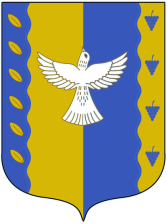 Республика  Башкортостансовет сельского поселения Кушнаренковский  сельсовет  муниципального  района Кушнаренковский район 452230, село Кушнаренково, ул. Островского, 23Тел. 5-73-36   